Gezond bewegen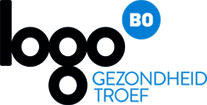 BEWEGINGSDRIEHOEKGezond leven? Beperk stilzitten en beweeg. 💃 In een gezonde bewegingsmix wissel je zitten, staan en bewegen af. Hoe je dat het best aanpakt, geeft de bewegingsdriehoek 🔺 je heel helder weer.https://www.youtube.com/watch?v=sYfkAqQRJUQ 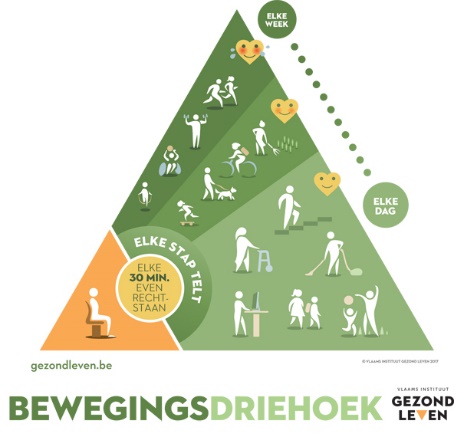 BEWEEGTESTMet een snelle vragenlijst 🗓 kom je meer te weten over jouw dagelijks zit- en beweeggedrag. Het testje vertelt of jij een 🐨koala, 🦍 gorilla, 🦓 zebra of 🐝bij bent.

👇Start de zit- en bewegingstest 👇
https://mijn.gezondleven.be/bewegingstest-jonger-dan-18-jaar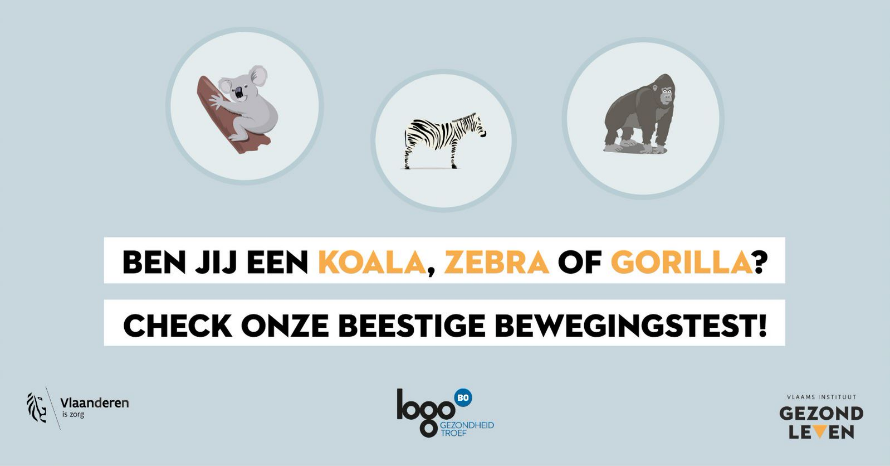 ACTIEPLANNENWil je wat meer beweging in je dag krijgen? 💪😃 Minder op je stoel zitten? Wij helpen je om dat op een haalbare manier en stap voor stap 👣waar te maken én vol te houden.

👉 Kies welk persoonlijk doel je voor ogen hebt maak je persoonlijk actieplan. https://mijn.gezondleven.be/actieplan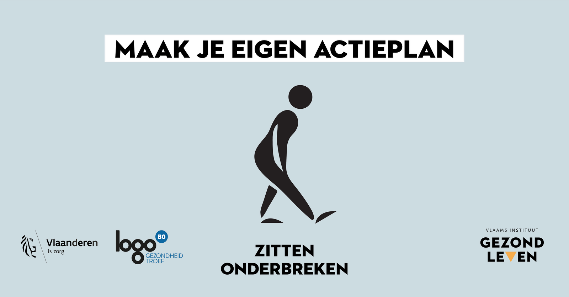 10.000 STAPPENHoeveel stappen moet je dan zetten voor een gunstig effect op je gezondheid?

1️⃣0️⃣.0️⃣0️⃣0️⃣ stappen per dag is ideaal voor volwassenen.
8️⃣.0️⃣0️⃣0️⃣ voor 65-plussers. 

Maar staar je vooral niet blind op een cijfer: elke stap telt! 👣 Ook kleine vorderingen maken een verschil. 🙌Meer info op www.10000stappen.be 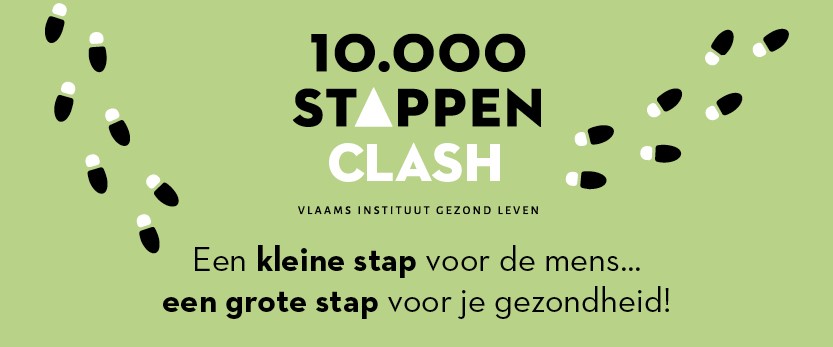 WAAROM BEWEGENVolwassenen en ouderen die voldoende bewegen, geven zichzelf het mooiste cadeau. 🎁 De voordelen ervan zijn amper bij te houden! 🤯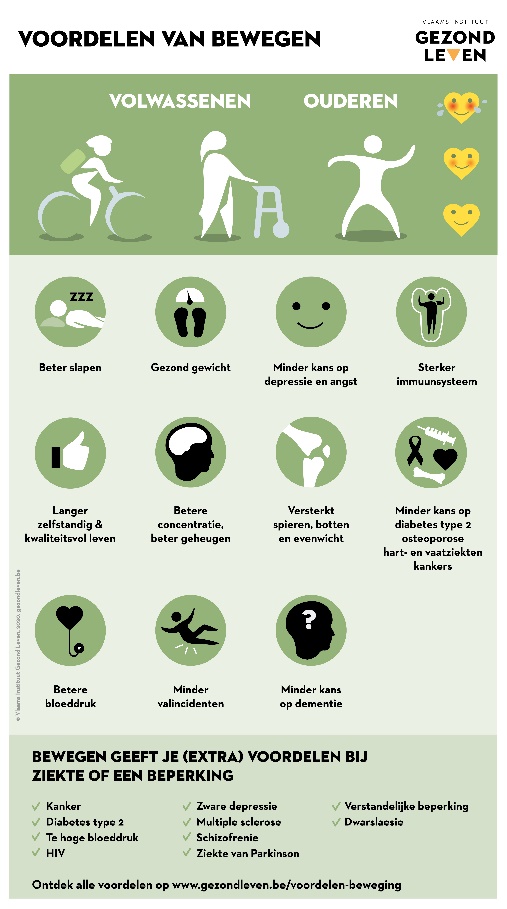 WOOGIE BOOGIEHoewel dit niet altijd zo lijkt, zitten kleuters nog veel te vaak te lang stil: in de auto, thuis en ook op school. 

De bewegingsoefeningen van 🐙Woogie Boogie 🐙 moedigen niet alleen kleuters aan om op te staan en te bewegen, ze helpen ook de motoriek van elke kleuter te ontwikkelen. 😄Kijk de videos op www.woogieboogie.be 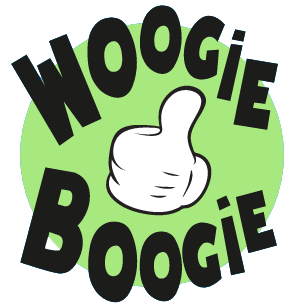 BEWEGENO OP VERWIJZING Wil je meer bewegen? 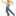 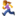 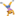 Maar heb je geen idee hoe of wanneer je dat zou doen?Laat je begeleiden door een 𝗕𝗲𝘄𝗲𝗴𝗲𝗻 𝗢𝗽 𝗩𝗲𝗿𝘄𝗶𝗷𝘇𝗶𝗻𝗴-𝗰𝗼𝗮𝗰𝗵!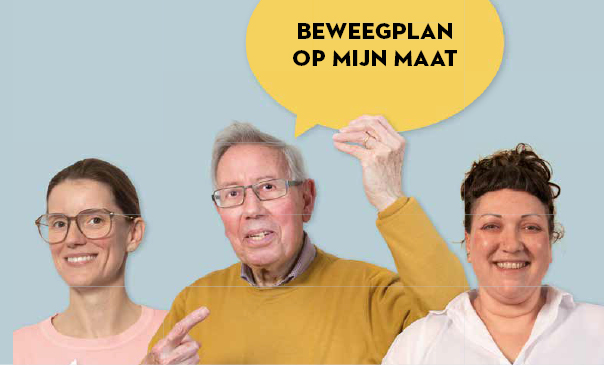 MINDER ZITTEN ÉN MEER BEWEGEN? VERVANG ONGEZOND DOOR GEZONDWil je minder zitten 🪑 en meer bewegen 🚶‍♀️ slim aanpakken? Vervang dan je minder gezonde keuzes door nieuwe gezonde gewoontes, met hulp van deze tips. 💡https://youtu.be/87gLrl8fqKk 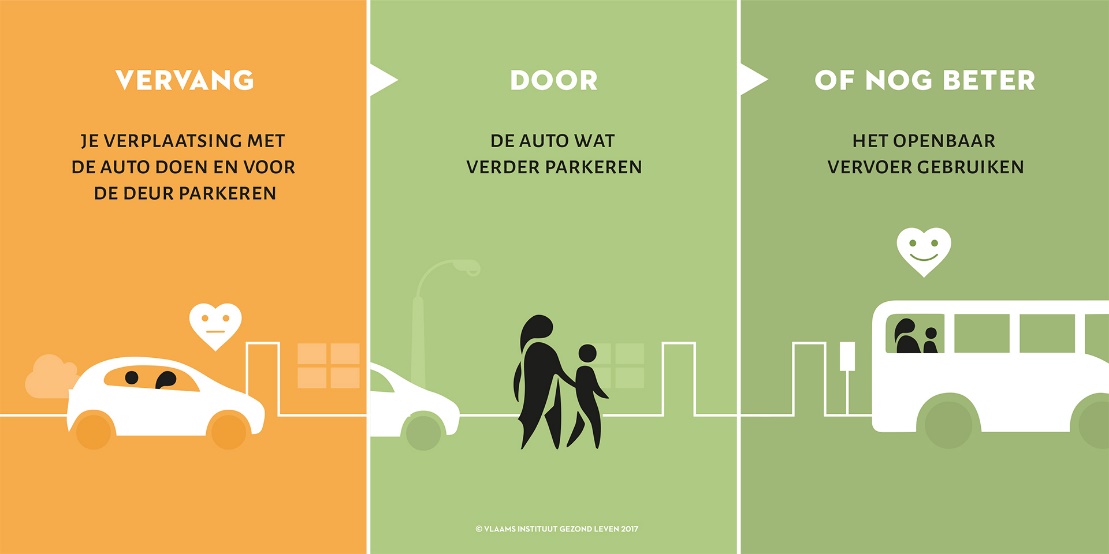 WISSELWERKENWisselwerken is een campagne die werknemers stimuleert om zitten, staan en bewegen af te wisselen. 🤩 Wie Wisselwerkt ervaart een positieve impact op zijn ✅fysieke gezondheid, ✅ energieniveau en ✅concentratie. https://www.youtube.com/watch?v=vF1ma6Ea-KU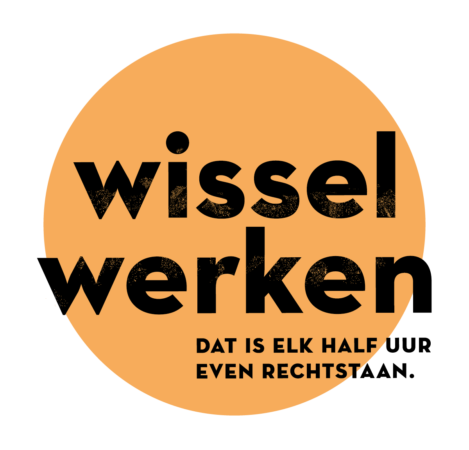 BEWEEGMOMENTENEen gezonde mix van zitten, staan en bewegen doet wonderen voor je gezondheid. 😍 Ontdek hoe je doorheen je dag meer kan bewegen. 👇https://www.gezondleven.be/themas/beweging-sedentair-gedrag/beweegmomenten ù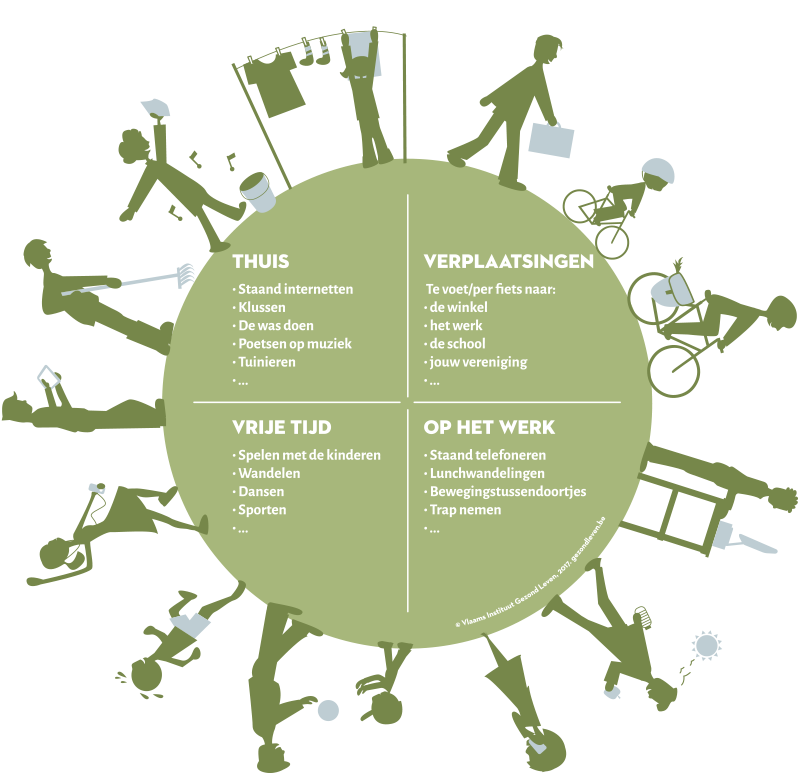 